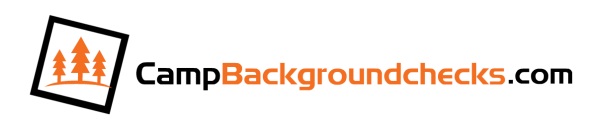 To fill out online go to:  https://lubbockchristianuniversity.quickapp.pro/BACKGROUND CHECK AUTHORIZATIONFCRA NOTICE AND ACKNOWLEDGMENTIMPORTANT -- PLEASE READ CAREFULLY BEFORE SIGNING ACKNOWLEDGMENTNOTICE REGARDING BACKGROUND INVESTIGATIONLubbock Christian University may obtain information about you from a consumer reporting agency for employee/volunteer purposes. Thus, you may be the subject of a “consumer report” and/or an “investigative consumer report” which may include, but is not limited to: employment and education verifications; social security number verification; criminal and civil court records; personal interviews; driving records; and/or any other public records or any other information bearing on your character, general reputation, personal characteristics and trustworthiness.  These reports may be obtained at any time after receipt of your authorization and, if you are selected, throughout your affiliation with the Company. You have the right, upon written request made within a reasonable time after receipt of this notice, to request disclosure of the nature and scope of any investigative consumer report. The report will be generated by CampBackgroundchecks.com (1200 South Outer Road, Blue Springs, MO 64015/816-228-5255) or another outside organization. The scope of this notice and authorization is all-encompassing, however, allowing the (Your Camp Name) to obtain from any outside organization all manner of consumer reports and investigative consumer reports now and, if you are selected, throughout your affiliation with (Your Camp Name) to the extent permitted by law. As a result, you should carefully consider whether to exercise your right to request disclosure of the nature and scope of any investigative consumer report.ACKNOWLEDGMENT AND AUTHORIZATIONI acknowledge receipt of the NOTICE REGARDING BACKGROUND INVESTIGATION (above) and A SUMMARY OF YOUR RIGHTS UNDER THE FAIR CREDIT REPORTING ACT (separate document) and certify that I have read and understand both of those documents. I hereby authorize the obtaining of “consumer reports” and/or “investigative consumer reports” at any time after receipt of this authorization and, if I am selected, throughout my affiliation with (Your Camp Name). To this end, I hereby authorize, without reservation, any law enforcement agency, administrator, state or federal agency, institution, school or university (public or private), information service bureau, employer, or insurance company to furnish any and all background information requested by CampBackgroundchecks.com, another outside organization acting on behalf of (Your Camp Name), and/or (Your Camp Name) itself. I agree that a facsimile (“fax”) or photographic copy of this Authorization shall be as valid as the original.Minnesota and Oklahoma applicants only: Please check this box if you would like to receive a copy of a consumer report if one is obtained by (Your Camp Name). [   ]Applicants of New York Employers only: I acknowledge that by signing below, I have also received a copy of Article 23-A of the New York Correction Law, in compliance with Article 25 Section 380-g of the New York General Business Law.California applicants only: By signing below, you also acknowledge receipt of the NOTICE REGARDING BACKGROUND INVESTIGATION PURSUANT TO CALIFORNIA LAW. Please check this box if you would like to receive a copy of an investigative consumer report or consumer credit report if one is obtained by the Company at no charge whenever you have a right to receive such a copy under California law. [   ]Full Name First                                                                      Middle                                                      Last                                                                        First                                                                      Middle                                                      Last                                                                        First                                                                      Middle                                                      Last                                                                        First                                                                      Middle                                                      Last                                                                        First                                                                      Middle                                                      Last                                                                        First                                                                      Middle                                                      Last                                                                        First                                                                      Middle                                                      Last                                                                        Maiden Name, Previous Names, or Aliases Used:First                                                                      Middle                                                      Last                                                                        First                                                                      Middle                                                      Last                                                                        First                                                                      Middle                                                      Last                                                                        First                                                                      Middle                                                      Last                                                                        First                                                                      Middle                                                      Last                                                                        First                                                                      Middle                                                      Last                                                                        First                                                                      Middle                                                      Last                                                                        Maiden Name, Previous Names, or Aliases Used:First                                                                      Middle                                                      Last                                                                        First                                                                      Middle                                                      Last                                                                        First                                                                      Middle                                                      Last                                                                        First                                                                      Middle                                                      Last                                                                        First                                                                      Middle                                                      Last                                                                        First                                                                      Middle                                                      Last                                                                        First                                                                      Middle                                                      Last                                                                        Maiden Name, Previous Names, or Aliases Used:First                                                                      Middle                                                      Last                                                                        First                                                                      Middle                                                      Last                                                                        First                                                                      Middle                                                      Last                                                                        First                                                                      Middle                                                      Last                                                                        First                                                                      Middle                                                      Last                                                                        First                                                                      Middle                                                      Last                                                                        First                                                                      Middle                                                      Last                                                                        Social Security Number: Social Security Number: Date of Birth: Date of Birth: Email Address:Email Address:Driver’s License State/ID Number: Driver’s License State/ID Number: Please provide ALL residential addresses for the past seven (7) years.Please provide ALL residential addresses for the past seven (7) years.Please provide ALL residential addresses for the past seven (7) years.Please provide ALL residential addresses for the past seven (7) years.Please provide ALL residential addresses for the past seven (7) years.Please provide ALL residential addresses for the past seven (7) years.Please provide ALL residential addresses for the past seven (7) years.Please provide ALL residential addresses for the past seven (7) years.Current Address:  Current Address:  Current Address:  Current Address:  Current Address:  Current Address:  Current Address:  FromPrevious Address: Previous Address: Previous Address: Previous Address: Previous Address: Previous Address: Previous Address: From/ToPrevious Address: Previous Address: Previous Address: Previous Address: Previous Address: Previous Address: Previous Address: From/ToPrevious Address: Previous Address: Previous Address: Previous Address: Previous Address: Previous Address: Previous Address: From/ToPrevious Address: Previous Address: Previous Address: Previous Address: Previous Address: Previous Address: Previous Address: From/ToPrevious Address: Previous Address: Previous Address: Previous Address: Previous Address: Previous Address: Previous Address: From/ToPrevious Address: Previous Address: Previous Address: Previous Address: Previous Address: Previous Address: Previous Address: From/ToPrevious Address: Previous Address: Previous Address: Previous Address: Previous Address: Previous Address: Previous Address: From/ToContact Telephone Number:  Contact Telephone Number:  Contact Telephone Number:  Check here if there are more addresses you have lived at in the last 7 years.Check here if there are more addresses you have lived at in the last 7 years.Check here if there are more addresses you have lived at in the last 7 years.Check here if there are more addresses you have lived at in the last 7 years.Check here if there are more addresses you have lived at in the last 7 years.SIGNATURE:SIGNATURE:SIGNATURE:SIGNATURE:SIGNATURE:DATE: DATE: DATE: 